В соответствии с Федеральным законом от 06.10.2003 №131-ФЗ «Об общих принципах организации местного самоуправления в Российской Федерации», Бюджетным кодексом Российской Федерации, Положением о бюджетном процессе во внутригородском муниципальном образовании Санкт-Петербурга муниципальный округ Малая Охта, Положением о публичных слушаниях во внутригородском муниципальном образовании Санкт-Петербурга муниципальный округ Малая Охта, Муниципальный Совет внутригородского муниципального образования Санкт-Петербурга муниципального округа Малая Охта РЕШИЛ:1. Назначить публичные слушания по проекту решения Муниципального Совета внутригородского муниципального образования Санкт-Петербурга муниципального округа Малая Охта «О бюджете внутригородского муниципального образования Санкт-Петербурга муниципальный округ Малая Охта на 2020 год и плановый период 2021 и 2022 годов». 2. Главе внутригородского муниципального образования Санкт-Петербурга муниципального округа Малая Охта, в установленном порядке назначить дату, время и место проведения публичных слушаний по проекту решения Муниципального Совета внутригородского муниципального образования Санкт-Петербурга муниципального округа Малая Охта «О бюджете внутригородского муниципального образования Санкт-Петербурга муниципальный округ Малая Охта на 2020 год и плановый период 2021 и 2022 годов».3. Принять для публичных слушаний, указанных в пункте 1 настоящего решения порядок участия граждан в обсуждении и порядок учёта предложений в соответствии с Положением о публичных слушаниях во внутригородском муниципальном образовании Санкт-Петербурга муниципальном округе Малая Охта.4. Опубликовать проект решения Муниципального Совета внутригородского муниципального образования Санкт-Петербурга муниципального округа Малая Охта «О бюджете внутригородского муниципального образования Санкт-Петербурга муниципальный округ Малая Охта на 2020 год и плановый период 2021 и 2022 годов», Порядок участия граждан в обсуждении и порядок учета предложений по проектам муниципальных правовых актов внутригородского муниципального образования Санкт-Петербурга муниципальный округ Малая Охта, вынесенным на публичные слушания (Раздел 2 Положения о публичных слушаниях во внутригородском муниципальном образовании Санкт-Петербурга муниципальном округе Малая Охта) и сообщение о проведении публичных слушаний указанных в пункте 1 настоящего решения.5. Настоящее решение вступает в силу с момента его принятия. 6. Контроль за исполнением настоящего решения возложить на Главу внутригородского муниципального образования Санкт-Петербурга муниципального округа Малая Охта Д.И. Монахова.Глава внутригородского муниципального образования Санкт-Петербургамуниципального округа Малая Охта						Д.И. Монахов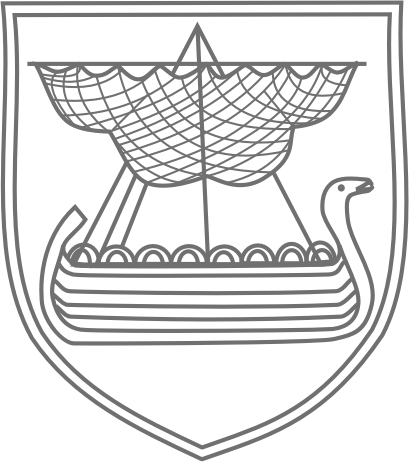 ВНУТРИГОРОДСКОЕ МУНИЦИПАЛЬНОЕ ОБРАЗОВАНИЕ САНКТ-ПЕТЕРБУРГА МУНИЦИПАЛЬНОГО ОКРУГА МАЛАЯ ОХТАМУНИЦИПАЛЬНЫЙ СОВЕТРЕШЕНИЕ05.11.2019 года  						                                            №  10«О назначении публичных слушанийпо проекту решения о бюджете внутригородского муниципального образования Санкт-Петербурга муниципальный округ Малая Охтана 2020 год и плановый период 2021 и 2022 годов»